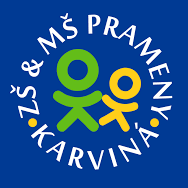 Základní škola a Mateřská škola Prameny, Karviná, příspěvková organizacePrameny 838/10, 734 01  Karviná – RájПравила поведения учащихся в школе1) Учащиеся должны приходить в школу вовремя. Здание школы открывается в 7.40 утра. 2)  Ученики переодеваются и кладут свои вещи в шкафчик.3) Ученик обязан уведомить своего классного руководителя о преждевременном уходе из школы вне установленного времени. 4) Ученик должен добросовестно и тщательно готовиться к урокам, приносить все школьные принадлежности и извиниться за забывчивость перед учителем в начале урока.5) Ученик должен приносить в школу дневник и каждую неделю предъявлять егo на подпись родителям.6) Ученик должен вовремя приходить в специализированные классы и в спортзал.7) Ученик выполняет указания учителей и взрослых.8) Ученик приветствует всех взрослых, находящихся в здании школы. Он/она вежлив/а с одноклассниками.9) Використання мобільних пристроїв у викладанні є обов'язком викладача предмета.10) Употребление и использование следующих веществ (алкоголь, сигареты, включая электронные сигареты, наркотики, энергетические напитки) в школе запрещено. Запрещается приносить в школу опасные предметы и оружие.11) В случае несчастного случая ученик должен немедленно сообщить об этом учителю или взрослому (например дежурному учителю на перемене), а также немедленно сообщить о повреждении или потере личных вещей.12) Ученики должны приходить в школу одетыми соответствующим образом. 13) В случае возникновения опасной ситуации (например, пожарной тревоги) учащиеся должны следовать указаниям взрослого.14) Все школьные правила действуют не только в учебное время, но и во время школьных мероприятий вне здания школы.СИСТЕМА ОЦЕНИВАНИЯ УЧЕНИКОВ В ЧЕХИИ1  - ОТЛИЧНО2  - ХОРОШО3  - УДОВЛЕТВОРИТЕЛЬНO4  - НЕУДОВЛЕТВОРИТЕЛЬНО5  - ПЛОХО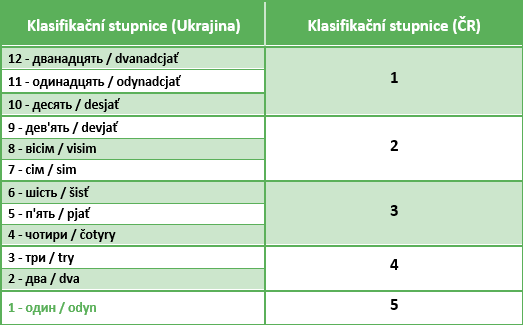 